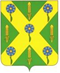                      РОССИЙСКАЯ ФЕДЕРАЦИЯ             ОРЛОВСКАЯ ОБЛАСТЬНОВОСИЛЬСКИЙ РАЙОННЫЙ СОВЕТ НАРОДНЫХ ДЕПУТАТОВРЕШЕНИЕ           28  декабря 2021 года                                                              № 17     г. Новосиль О приеме Новосильским районом полномочий по осуществлению внешнего финансового контроля сельских поселений Новосильского района                                                     Принято                                                                                                 Новосильским районным Советом народных депутатов                                                                                                                                    28  декабря 2021  года         	В соответствие с  п. 4. статьи 15, статьей 38 Федерального закона от 06.10.2003 №131-ФЗ «Об общих принципах организации местного самоуправления в Российской Федерации», п.11 статьи 3 Федерального закона от 07.02.2011 N 6-ФЗ «Об общих принципах организации и деятельности контрольно-счетных органов субъектов Российской Федерации и муниципальных образований», статьей 264.4 Бюджетного Кодекса Российской Федерации, на основании Устава Новосильского района, Новосильский районный  Совет народных депутатов решил:                       1. Принять  полномочия  по осуществлению внешнего муниципального   финансового контроля  от Вяжевского, Глубковского, Голунского, Зареченского, Петушенского, Прудовского, Хворостянского  сельских поселений  Новосильского района.            2. Утвердить Соглашение «О приеме полномочий по осуществлению внешнего муниципального финансового контроля от  сельских поселений  Новосильского района  Контрольно-счетной палатой  Новосильского района Орловской области» на  2021 год  согласно приложению 1.	  3. Контрольно-счетной палате  Новосильского района Орловской области заключить соглашения  «О приеме полномочий  по осуществлению внешнего  муниципального финансового контроля от  сельских поселений  Новосильского района Орловской области с    Контрольно-счетной палатой  Новосильского района Орловской области».        4.  Решение Новосильского районного Совета народных депутатов от 25.12.2020 года № 891 «О приеме-передаче Новосильским районом полномочий по осуществлению  внешнего финансового контроля сельских поселений  Новосильского района»  признать утратившим силу.ПредседательНовосильского районного Совета народных депутатов 						Д.П.Сигачев Глава Новосильского района 					          Е.Н.Демин